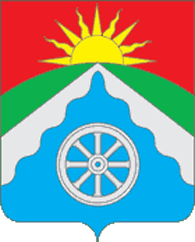 Российская ФедерацияОрловская областьВЕРХОВСКИЙ РАЙОННЫЙ СОВЕТНАРОДНЫХ ДЕПУТАТОВРЕШЕНИЕ «30»   сентября 2021 года  №1/7-рс                Принято на 1  заседании                                                                                                                                                                            Верховского районного                                                                                Совета народных депутатов В соответствии со статьей 38 Федерального закона от 06 октября 2003 года №131-ФЗ «Об общих принципах организации местного самоуправления в Российской Федерации», в связи с истечением срока трудового договора, руководствуясь частью 4 статьи 39 Устава Верховского района Орловской области, Верховский районный Совет народных депутатов РЕШИЛ:        1. Назначить Сапрыкину Людмилу Васильевну, на высшую  муниципальную должность, категории «руководители», председателем Контрольно-счетной палаты Верховского района Орловской области с 30 сентября 2021 года.Председатель Верховского районногоСовета народных депутатов                                          А.Х.Моткуев                                                                                          Глава Верховского района                                             В.А.Гладских                    О назначении председателя Контрольно-счетной палаты Верховского района